Publicado en Madrid el 22/04/2022 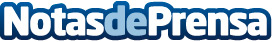 Argentina: destino golf imperdiblePara los amantes del golf y los viajes, desde Visit Argentina cuentan por qué Argentina es uno de los mejores lugares del mundo para practicar este deporte en paisajes increíbles con la mejor gastronomía y una diversidad de experiencias culturalesDatos de contacto:Miriam Del Oso 680312401Nota de prensa publicada en: https://www.notasdeprensa.es/argentina-destino-golf-imperdible_1 Categorias: Internacional Sociedad Entretenimiento Golf Turismo http://www.notasdeprensa.es